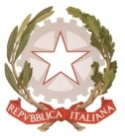 MINISTERO  DELL’ ISTRUZIONE, DELL’UNIVERSITA’, DELLA RICERCAUFFICIO SCOLASTICO REGIONALE PER IL LAZIOLICEO SCIENTIFICO STATALE“TALETE”Roma,22 gennaio 2018Ai docenti delle classi IV e VAgli alunni delle classi IV e VAi Genitori degli alunni delle classi IV e VAlla DSGA Sig.ra P. LeoniAl personale ATAsito webCIRCOLARE n.187Oggetto: Test di orientamento – Progetto Cenpis Orion.Per quest’anno scolastico il Liceo Talete ha aderito al progetto di orientamento proposto dal Cenpis con l'obiettivo di accompagnare e sostenere gli studenti delle classi IV e V nella scelta della facoltà universitaria o dell’attività professionale attraverso la somministrazione di un test di orientamento volto a rilevarne le attitudini, propensioni ed interessi.I professionisti del Cenpis incontreranno gli studenti delle classi V per la presentazione del progetto e la somministrazione del relativo test di orientamento secondo il calendario indicato.Gli incontri avranno la durata di due ore, dalle 14.45 alle 16.45, valide ai fini dell’Alternanza Scuola Lavoro. Classi            data				aula5A - 5B  	23/01/2018             		205 - 2065C - 5D  	24/01/2018			205 - 2065E - 5F 		25/01/2018 			205 - 206	5G -  5H  	30/01/2018			205 - 2065L - 5M 	31/01/2018 			205 - 206Con successiva  comunicazione saranno rese note le date degli incontri organizzati per le classi quarte.La Referente 							          Il Dirigente Scolasticoper l'Orientamento Universitario                                                                Prof.Alberto CataneoProf.ssa Annalisa Palazzo                                                               Firma autografa sostituita a mezzo  stampa                                                                                                                              ai sensi dell’art. 3 comma 2 del d.lgs. n.39/1993)